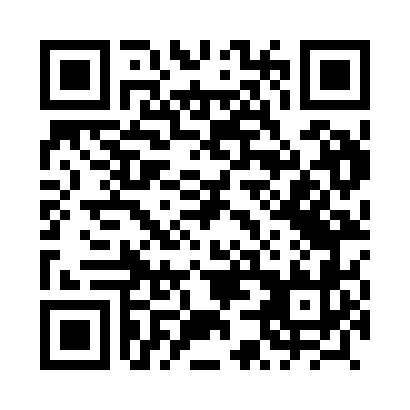 Prayer times for Wlochow, PolandWed 1 May 2024 - Fri 31 May 2024High Latitude Method: Angle Based RulePrayer Calculation Method: Muslim World LeagueAsar Calculation Method: HanafiPrayer times provided by https://www.salahtimes.comDateDayFajrSunriseDhuhrAsrMaghribIsha1Wed3:025:3112:576:058:2410:432Thu2:585:3012:576:068:2610:463Fri2:545:2812:576:078:2810:494Sat2:515:2612:576:088:2910:535Sun2:475:2412:576:098:3110:566Mon2:435:2212:576:108:3210:597Tue2:435:2112:576:118:3411:038Wed2:425:1912:576:118:3611:049Thu2:415:1712:576:128:3711:0510Fri2:415:1612:576:138:3911:0511Sat2:405:1412:576:148:4011:0612Sun2:395:1212:576:158:4211:0613Mon2:395:1112:576:168:4311:0714Tue2:385:0912:576:178:4511:0815Wed2:375:0812:576:188:4611:0816Thu2:375:0612:576:198:4811:0917Fri2:365:0512:576:208:4911:1018Sat2:365:0412:576:218:5111:1019Sun2:355:0212:576:218:5211:1120Mon2:355:0112:576:228:5411:1221Tue2:345:0012:576:238:5511:1222Wed2:344:5812:576:248:5611:1323Thu2:334:5712:576:258:5811:1424Fri2:334:5612:576:258:5911:1425Sat2:334:5512:576:269:0011:1526Sun2:324:5412:576:279:0211:1527Mon2:324:5312:586:289:0311:1628Tue2:324:5212:586:289:0411:1729Wed2:314:5112:586:299:0511:1730Thu2:314:5012:586:309:0611:1831Fri2:314:4912:586:309:0811:18